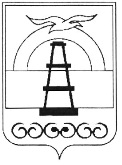 АДМИНИСТРАЦИЯ МУНИЦИПАЛЬНОГО ОБРАЗОВАНИЯГОРОДСКОЙ ОКРУГ «ОХИНСКИЙ»ПОСТАНОВЛЕНИЕот  ___________                       		                                     № _____г. ОхаВ соответствии со статьей 144 Трудового кодекса Российской Федерации, постановлением администрации муниципального образования городской округ «Охинский» от 27.01.2023 года № 39 «О внесении изменений в  постановление администрации муниципального образования городской округ «Охинский» от 14.09.2012 года № 691 «Об отдельных вопросах оплаты труда рабочих муниципальных учреждений бюджетной сферы муниципального образования городской округ «Охинский», руководствуясь статьей 42 Устава  муниципального образования городской округ «Охинский»,ПОСТАНОВЛЯЮ:1. Внести изменения в Положение  об оплате труда рабочих и служащих муниципального казенного учреждения «Эксплуатационно-техническое управление», утвержденное постановлением администрации муниципального образования городской округ «Охинский»  от 29.11.2017 №1072:1.1. в графе 4 таблицы 2 приложения № 1 «Размеры окладов рабочих» :1.1.1. во второй строке цифры «7689» заменить на цифры «8000»;1.1.2. в третьей строке цифры «7846» заменить на цифры «8233»;1.1.3. в пятой строке цифры «8706» заменить на цифры «8977»;1.1.4. в шестой строке цифры «10415» заменить на цифры «10547».2. Настоящее постановление вступает в силу с 01 января 2023 года. 3. Настоящее постановление опубликовать в газете «Сахалинский нефтяник» и разместить на официальном сайте администрации муниципального образования городской округ «Охинский» www.adm-okha.ru.4. Контроль за исполнением настоящего постановления оставляю за собой.Глава муниципального образования					Е.Н.Михликгородской округ «Охинский»                                                    О внесении изменений в  Положение об оплате труда рабочих и служащих муниципального казенного учреждения «Эксплуатационно-техническое управление», утвержденное постановлением администрации муниципального образования городской округ «Охинский»  от 29.11.2017 №1072 